Kent County CouncilJob Description: Teaching AssistantPurpose of the Job:To work with teachers to support teaching and learning, providing general and specific assistance to pupils and staff under the direction, guidance and direct supervision of the classroom teacher.Key duties and responsibilities:(Duties relating to supporting pupils with health care needs are not included in this profile)Work with individuals or small groups of pupils in the classroom under the direct supervision of teaching staff and provide feedback to the teacher.Support pupils to understand instructions support independent learning and inclusion of all pupils.Support the teacher in behaviour management and keeping pupils on task.Support pupils in social and emotional well-being, reporting problems to the teacher as appropriate.Prepare and clear up learning environment and resources, including photocopying, filing and the display and presentation of pupils work and contribute to maintaining a safe environment. Teaching Assistants in this role may also undertake some or all of the following: 
Record basic pupil data.Support children’s learning through play.Assist with break-time supervision including facilitating games and activities.Assist with escorting pupils on educational visits.Support pupils in using basic ICT.Invigilate exams and tests.Assist pupils with eating, dressing and hygiene, as required, whilst encouraging independence. Footnote: This job description is provided to assist the job holder to know what his/her main duties are.  It may be amended from time to time without change to the level of responsibility appropriate to the grade of post.For KCC purposes this post has been rated as DMA Level 1Mereworth CP School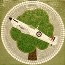 PERSON SPECIFICATIONTEACHING ASSISTANT – KS1/2 Signed …………………………………………………… (Post Holder)    Date …………………………Signed …………………………………………………… (Head teacher)   Date ………………………School:Mereworth CP SchoolGrade:Teaching AssistantPost holder:Responsible to:Class TeacherDate:Hours per week:16.25 hrs 9:00am to 12:15pm, 20min morning break Weeks per year:44 weeks 3 daysExperience:A Teaching Assistant with successful experience of working in KS2Evidence of effective working partnership with a class teacherQualifications or Training:GCSE or NVQ qualifications or equivalentsEvidence of on-going professional developmentProfessional Skills & Abilities:To be a successful team member who contributes effectively to the school including promoting the school ethos, vision, aims and valuesTo effectively organise and manage classroom resources and learning programmes for the child to follow under the direction of the class teacherBe an effective classroom teaching assistant who is an excellent role model for the childrenTo provide a positive learning environmentTo provide effective support to meet the needs of the classTo deal with children with warmth, care and understanding, setting clear and appropriate boundaries and standards of behaviourTo communicate orally and in writing at a level of skill necessary for the jobUse ICT competently for teaching and personal purposesHave excellent time management skillsKnowledge:Knowledge of the requirements of effective Primary School teaching, learning and assessmentKnowledge and understanding of stages of children’s development; strategies to motivate development in all areas and issues of equal opportunitiesEvidence of understanding whole school responsibilities and issues and a commitment to raising pupil attainment and achievementAbility to set appropriate targets to inform teaching, learning and supportCommitments:To implementing the schools ethos, vision, aims and valuesTo raising achievement and attainmentTo creating a happy and safe learning environment that meets the needs of the pupilTo working in partnership with the class teacher and SENCOTo working in partnership with parents and carers and the wider school communityTo his/her own professional development 